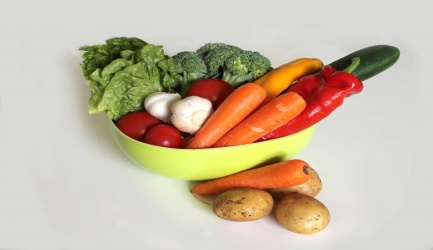 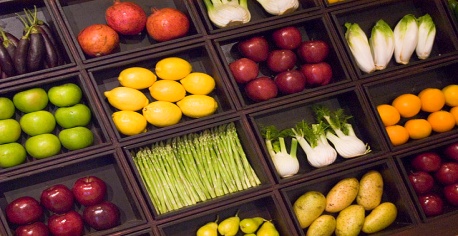 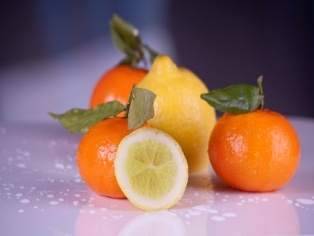 JADŁOSPIS01.05.2023r. – 05.05.2023rStołówka szkolna zastrzega sobie prawo do zmian w jadłospisie wprowadzonych z przyczyn niezależnychSMACZNEGO !!!DZIEŃTYGODNIAŚniadanieObiadPodwieczorekponiedziałek01.05.2023DZIEŃ WOLNY OD ZAJĘĆDZIEŃ WOLNY OD ZAJĘĆDZIEŃ WOLNY OD ZAJĘĆwtorek02.05.2023DZIEŃ WOLNY OD ZAJĘĆDZIEŃ WOLNY OD ZAJĘĆDZIEŃ WOLNY OD ZAJĘĆśroda03.05.2023                                 DZIEŃ WOLNY OD ZAJĘĆ                                 DZIEŃ WOLNY OD ZAJĘĆ                                 DZIEŃ WOLNY OD ZAJĘĆczwartek04.05.2023Kanapki z pasztetem drobiowym, pomidor, rzodkiewka(pieczywo mieszane, masło śmietankowe)Mleko/mleko sojowe                   Zupa: Zupa wielowarzywna z mięsem mieszanym Danie: Truskawkowa chmurka- makaron w polewie truskawkowo-jogurtowejKompotPieczywo mieszane  z białym serem i dżememGruszkaHerbatapiątek05.05.2023Kanapki z jajkiem pomidorem i szczypiorkiemKakao (mleko /mleko sojowe)Zupa:  Kalafiorowa z ziemniakamiDanie: Paluszki rybne z dorsza, kasza bul-gur, ogórek kiszonySok owocowy 100%Serek waniliowyPrzekąska ryżowaJabłuszko do chrupaniaalergeny:zboża zawierające gluten, orzechy, gorczyca, dwutlenek siarki i siarczyny, mleko i produkty pochodne, seler, ryba, soja, owoce   cytrusowe, sezam, jaja- w przypadku diety bezmlecznej mleko krowie i produkty pochodne, zastępowane są produktami na bazie soizboża zawierające gluten, orzechy, gorczyca, dwutlenek siarki i siarczyny, mleko i produkty pochodne, seler, ryba, soja, owoce   cytrusowe, sezam, jaja- w przypadku diety bezmlecznej mleko krowie i produkty pochodne, zastępowane są produktami na bazie soizboża zawierające gluten, orzechy, gorczyca, dwutlenek siarki i siarczyny, mleko i produkty pochodne, seler, ryba, soja, owoce   cytrusowe, sezam, jaja- w przypadku diety bezmlecznej mleko krowie i produkty pochodne, zastępowane są produktami na bazie soi